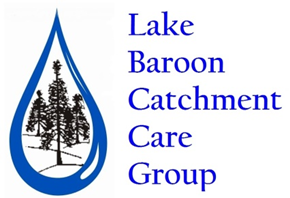 Policy adapted from https://www.communitydirectors.com.au/icda/policybank/IntroductionAn organisation without a payments authority procedure may be vulnerable to fraud or error. PurposeTo spell out procedures that must be followed in the signing of cheques and making electronic funds transfers (EFT) on behalf of Lake Baroon Catchment Care Group.PolicyAll cheques issued on behalf of the organisation must be signed by a sufficient number of authorised persons and documented adequately. Electronic funds transfers are limited to $3,000 per day and can only be paid by the Manager. ResponsibilitiesIt is the responsibility of the Manager to ensure that:staff are aware of this policyany breaches of this policy coming to the attention of management are dealt with appropriatelyIt is the responsibility of the employees and volunteers to ensure that their usage of organisational cheques conforms to this policy. ProcessesChequesAll cheques must contain two eligible signatures. Eligible signatories are Management Committee members who have been previously nominated and endorsed by the Management Committee at an Annual General Meeting. Any two of the above have the authority to sign cheques. It is preferential the Treasurer is one of the signatories although it is recognised this is not always practical.Signatories cannot sign a cheque made payable to themselves, or a blank cheque. All details on the cheque form must be filled in before signature. Electronic Funds TransfersRegular EFT payments can only be paid to payees or recipients that have been previously approved by the Management Committee at a Management Committee meeting and noted in the Minutes.EFT payments can be made to recipients not on the approved list of payees but must initially be paid by staff and reimbursed by Lake Baroon Catchment Care Group following approval by the Manager or Treasurer.A list of all payments (including cheques) issued each month, featuring amount, recipient, and explanation, will be provided to the Treasurer and reported on at the next Management Committee meeting (Payment Schedule). Related DocumentAcceptable Use of Vehicles & Equipment PolicyProcurement PolicyPolicy Number017Responsible personChairVersion2019Approved by Committee onDrafted byManagerScheduled review dateAs required